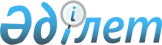 О районном бюджете на 2023 – 2025 годыРешение Тупкараганского районного маслихата Мангистауской области от 23 декабря 2022 года № 21/127.
      В соответствии Бюджетного кодекса Республики Казахстан, Закона Республики Казахстан "О местном государственном управлении и самоуправлении в Республике Казахстан", Тупкараганский районный маслихат РЕШИЛ:
      1. Утвердить районный бюджет на 2023 – 2025 годы согласно приложениям 1, 2 и 3 соответственно к настоящему решению, в том числе на 2023 год в следующих объемах:
      1) доходы – 12 795 820,3 тысяча тенге, в том числе:
      налоговые поступления – 4 529 099,9 тысяч тенге;
      неналоговые поступления – 16 531,6 тысяча тенге;
      поступления от продажи основного капитала – 47 902,8 тысячи тенге;
      поступления трансфертов – 8 202 286,0 тысяч тенге;
      2) затраты – 13 446 562,5 тысячи тенге;
      3) чистое бюджетное кредитование – -93 751,0 тысяча тенге, в том числе:
      бюджетные кредиты – 36 225,0 тысяч тенге;
      погашение бюджетных кредитов – 129 976,0 тысяч тенге;
      4) сальдо по операциям с финансовыми активами – 0 тенге, в том числе:
      приобретение финансовых активов – 0 тенге;
      5) дефицит  (профицит) бюджета – - 556 991,2 тысяча тенге;
      6) финансирование  дефицита (использование профицита) бюджета – 
      556 991,2 тысяча тенге;        
      поступление займов –36 225,0 тысяч тенге;
      погашение займов –129 976,0 тысяч тенге;
      используемые остатки бюджетных средств –650 742,2 тысячи тенге.
      Сноска. Пункт 1 в редакции решениями Тупкараганского районного маслихата Мангистауской области от 22.12.2023 № 10/62 (вводится в действие с 01.01.2023).


      2. Учесть, что в районном бюджете на 2023 год объемы бюджетных субвенций, передаваемых из районного бюджета в бюджеты города районного значения, сел, сельского округа в сумме 1 379 863,0 тысяч тенге, в том числе:
      город Форт-Шевченко – 345 853,0 тысячи тенге;
      село Акшукур – 429 061,0 тысяч тенге;
      село Баутино – 86 283,0 тысяч тенге;
      сельский округ Сайын Шапагатов – 350 508,0 тысячи тенге;
      село Таушык – 82 423,0 тысяч тенге;
      село Кызылозен – 85 735,0 тысяч тенге.
      3. Учесть, что в районном бюджете на 2023 год предусмотрены кредиты на реализацию мер социальной поддержки специалистов 36 225,0 тысяч тенге.
      4. Утвердить резерв акимата района в сумме 3 838,0 тысяч тенге. 
      5. Настоящее решение вводится в действие с 1 января 2023 года. Районный бюджет на 2023 год
      Сноска. Приложение 1 в редакции решениями Тупкараганского районного маслихата Мангистауской области от 22.12.2023 № 10/62 (вводится в действие с 01.01.2023). Районный бюджет на 2024 год Районный бюджет на 2025 год
					© 2012. РГП на ПХВ «Институт законодательства и правовой информации Республики Казахстан» Министерства юстиции Республики Казахстан
				
      Секретарь Тупкараганского районного маслихата 

Д.Меңдіханов
Приложение 1к решению Тупкараганскогорайонного маслихатаот 23 декабря 2022 года №21/127
Категория
Класс
Класс
Подкласс
Наименование
Наименование
Наименование
Наименование
Сумма, тысяч тенге
1. Доходы
1. Доходы
1. Доходы
1. Доходы
12 795 820,3
1
Налоговые поступления
Налоговые поступления
Налоговые поступления
Налоговые поступления
4 529 099,9
01
01
Подоходный налог
Подоходный налог
Подоходный налог
Подоходный налог
1 010 110,1
1
Корпоративный подоходный налог
Корпоративный подоходный налог
Корпоративный подоходный налог
Корпоративный подоходный налог
113 091,0
2
Индивидуальный подоходный налог
Индивидуальный подоходный налог
Индивидуальный подоходный налог
Индивидуальный подоходный налог
897 019,1
03
03
Социальный налог
Социальный налог
Социальный налог
Социальный налог
631 791,6
1
Социальный налог
Социальный налог
Социальный налог
Социальный налог
631 791,6
04
04
Налоги на собственность
Налоги на собственность
Налоги на собственность
Налоги на собственность
2 731 301,1
1
Налоги на имущество
Налоги на имущество
Налоги на имущество
Налоги на имущество
2 656 366,9
3
Земельный налог
Земельный налог
Земельный налог
Земельный налог
30 050,7
4
Налог на транспортные средства
Налог на транспортные средства
Налог на транспортные средства
Налог на транспортные средства
44 883,5
05
05
Внутренние налоги на товары, работы и услуги
Внутренние налоги на товары, работы и услуги
Внутренние налоги на товары, работы и услуги
Внутренние налоги на товары, работы и услуги
119 897,1
2
Акцизы
Акцизы
Акцизы
Акцизы
2 655,0
3
Поступления за использование природных и других ресурсов
Поступления за использование природных и других ресурсов
Поступления за использование природных и других ресурсов
Поступления за использование природных и других ресурсов
106 994,1
4
Сборы за ведение предпринимательской и профессиональной деятельности
Сборы за ведение предпринимательской и профессиональной деятельности
Сборы за ведение предпринимательской и профессиональной деятельности
Сборы за ведение предпринимательской и профессиональной деятельности
10 248,0
08
08
Обязательные платежи, взимаемые за совершение юридически значимых действий и (или) выдачу документов уполномоченными на то государственными органами или должностными лицами
Обязательные платежи, взимаемые за совершение юридически значимых действий и (или) выдачу документов уполномоченными на то государственными органами или должностными лицами
Обязательные платежи, взимаемые за совершение юридически значимых действий и (или) выдачу документов уполномоченными на то государственными органами или должностными лицами
Обязательные платежи, взимаемые за совершение юридически значимых действий и (или) выдачу документов уполномоченными на то государственными органами или должностными лицами
36 000,0
1
Государственная пошлина
Государственная пошлина
Государственная пошлина
Государственная пошлина
36 000,0
2
Неналоговые поступления
Неналоговые поступления
Неналоговые поступления
Неналоговые поступления
16 531,6
01
01
Доходы от государственной собственности
Доходы от государственной собственности
Доходы от государственной собственности
Доходы от государственной собственности
7 183,2
5
Доходы от аренды имущества, находящегося в государственной собственности
Доходы от аренды имущества, находящегося в государственной собственности
Доходы от аренды имущества, находящегося в государственной собственности
Доходы от аренды имущества, находящегося в государственной собственности
7 010,2
7
Вознаграждения по кредитам, выданным из государственного бюджета
Вознаграждения по кредитам, выданным из государственного бюджета
Вознаграждения по кредитам, выданным из государственного бюджета
Вознаграждения по кредитам, выданным из государственного бюджета
173,0
03
03
Поступления денег от проведения государственных закупок, организуемых государственными учреждениями, финансируемыми из государственного бюджета
Поступления денег от проведения государственных закупок, организуемых государственными учреждениями, финансируемыми из государственного бюджета
Поступления денег от проведения государственных закупок, организуемых государственными учреждениями, финансируемыми из государственного бюджета
Поступления денег от проведения государственных закупок, организуемых государственными учреждениями, финансируемыми из государственного бюджета
3 214,8
1
Поступления денег от проведения государственных закупок, организуемых государственными учреждениями, финансируемыми из государственного бюджета
Поступления денег от проведения государственных закупок, организуемых государственными учреждениями, финансируемыми из государственного бюджета
Поступления денег от проведения государственных закупок, организуемых государственными учреждениями, финансируемыми из государственного бюджета
Поступления денег от проведения государственных закупок, организуемых государственными учреждениями, финансируемыми из государственного бюджета
3 214,8
04
04
Штрафы, пени, санкции, взыскания, налагаемые государственными учреждениями, финансируемыми из государственного бюджета, а также содержащимися и финансируемыми из бюджета (сметы расходов) Национального Банка Республики Казахстан
Штрафы, пени, санкции, взыскания, налагаемые государственными учреждениями, финансируемыми из государственного бюджета, а также содержащимися и финансируемыми из бюджета (сметы расходов) Национального Банка Республики Казахстан
Штрафы, пени, санкции, взыскания, налагаемые государственными учреждениями, финансируемыми из государственного бюджета, а также содержащимися и финансируемыми из бюджета (сметы расходов) Национального Банка Республики Казахстан
Штрафы, пени, санкции, взыскания, налагаемые государственными учреждениями, финансируемыми из государственного бюджета, а также содержащимися и финансируемыми из бюджета (сметы расходов) Национального Банка Республики Казахстан
592,4
1
Штрафы, пени, санкции, взыскания, налагаемые государственными учреждениями, финансируемыми из государственного бюджета, а также содержащимися и финансируемыми из бюджета (сметы расходов) Национального Банка Республики Казахстан, за исключением поступлений от организаций нефтяного сектора, в Фонд компенсации потерпевшим и Фонд поддержки инфраструктуры образования и Специальный государственный фонд
Штрафы, пени, санкции, взыскания, налагаемые государственными учреждениями, финансируемыми из государственного бюджета, а также содержащимися и финансируемыми из бюджета (сметы расходов) Национального Банка Республики Казахстан, за исключением поступлений от организаций нефтяного сектора, в Фонд компенсации потерпевшим и Фонд поддержки инфраструктуры образования и Специальный государственный фонд
Штрафы, пени, санкции, взыскания, налагаемые государственными учреждениями, финансируемыми из государственного бюджета, а также содержащимися и финансируемыми из бюджета (сметы расходов) Национального Банка Республики Казахстан, за исключением поступлений от организаций нефтяного сектора, в Фонд компенсации потерпевшим и Фонд поддержки инфраструктуры образования и Специальный государственный фонд
Штрафы, пени, санкции, взыскания, налагаемые государственными учреждениями, финансируемыми из государственного бюджета, а также содержащимися и финансируемыми из бюджета (сметы расходов) Национального Банка Республики Казахстан, за исключением поступлений от организаций нефтяного сектора, в Фонд компенсации потерпевшим и Фонд поддержки инфраструктуры образования и Специальный государственный фонд
592,4
06
06
Прочие неналоговые поступления
Прочие неналоговые поступления
Прочие неналоговые поступления
Прочие неналоговые поступления
5 541,2
1
Прочие неналоговые поступления
Прочие неналоговые поступления
Прочие неналоговые поступления
Прочие неналоговые поступления
5 541,2
3
Поступления от продажи основного капитала
Поступления от продажи основного капитала
Поступления от продажи основного капитала
Поступления от продажи основного капитала
47 902,8
01
01
Продажа государственного имущества, закрепленного за государственными учреждениями
Продажа государственного имущества, закрепленного за государственными учреждениями
Продажа государственного имущества, закрепленного за государственными учреждениями
Продажа государственного имущества, закрепленного за государственными учреждениями
6 952,8
1
Продажа государственного имущества, закрепленного за государственными учреждениями
Продажа государственного имущества, закрепленного за государственными учреждениями
Продажа государственного имущества, закрепленного за государственными учреждениями
Продажа государственного имущества, закрепленного за государственными учреждениями
6 952,8
03
03
Продажа земли и нематериальных активов
Продажа земли и нематериальных активов
Продажа земли и нематериальных активов
Продажа земли и нематериальных активов
40 950,0
1
Продажа земли
Продажа земли
Продажа земли
Продажа земли
37 923,7
2
Продажа нематериальных активов
Продажа нематериальных активов
Продажа нематериальных активов
Продажа нематериальных активов
3 026,3
4
Поступления трансфертов 
Поступления трансфертов 
Поступления трансфертов 
Поступления трансфертов 
8 202 286,0
02
02
Трансферты из вышестоящих органов государственного управления
Трансферты из вышестоящих органов государственного управления
Трансферты из вышестоящих органов государственного управления
Трансферты из вышестоящих органов государственного управления
8 202 286,0
2
Трансферты из областного бюджета
Трансферты из областного бюджета
Трансферты из областного бюджета
Трансферты из областного бюджета
8 202 286,0
Функцио
нальная группа
Функцио
нальная группа
Администратор бюджетных программ
Администратор бюджетных программ
Администратор бюджетных программ
Прог
рамма
Наименование
Сумма, тысяч тенге
Сумма, тысяч тенге
2. Затраты
13 446 562,5
13 446 562,5
01
01
Государственные услуги общего характера
1 318 680,1
1 318 680,1
112
112
112
Аппарат маслихата района (города областного значения)
45 935,8
45 935,8
001
Услуги по обеспечению деятельности маслихата района (города областного значения)
45 214,0
45 214,0
005
Повышение эффективности деятельности депутатов маслихатов
721,8
721,8
122
122
122
Аппарат акима района (города областного значения)
186 226,3
186 226,3
001
Услуги по обеспечению деятельности акима района (города областного значения)
179 718,0
179 718,0
003
Капитальные расходы государственного органа
4 606,0
4 606,0
009
Капитальные расходы подведомственных государственных учреждений и организаций
1 902,3
1 902,3
454
454
454
Отдел предпринимательства и сельского хозяйства района (города областного значения)
51 994,4
51 994,4
001
Услуги по реализации государственной политики на местном уровне в области развития предпринимательства и сельского хозяйства
51 527,7
51 527,7
007
Капитальные расходы государственного органа
466,7
466,7
458
458
458
Отдел жилищно-коммунального хозяйства, пассажирского транспорта и автомобильных дорог района (города областного значения)
660 137,1
660 137,1
001
Услуги по реализации государственной политики на местном уровне в области жилищно-коммунального хозяйства, пассажирского транспорта и автомобильных дорог
303 925,0
303 925,0
013
Капитальные расходы государственного органа
127 692,0
127 692,0
067
Капитальные расходы подведомственных государственных учреждений и организаций
228 520,1
228 520,1
459
459
459
Отдел экономики и финансов района (города областного значения)
285 059,8
285 059,8
001
Услуги по реализации государственной политики в области формирования и развития экономической политики, государственного планирования, исполнения бюджета и управления коммунальной собственностью района (города областного значения)
72 630,8
72 630,8
113
Целевые текущие трансферты нижестоящим бюджетам
66 264,0
66 264,0
003
Проведение оценки имущества в целях налогообложения
1 121,0
1 121,0
010
Приватизация, управление коммунальным имуществом, постприватизационная деятельность и регулирование споров, связанных с этим
44,0
44,0
028
Приобретение имущества в коммунальную собственность
145 000,0
145 000,0
467
467
467
Отдел строительства района (города областного значения)
9 078,3
9 078,3
040
Развитие объектов государственных органов
9 078,3
9 078,3
486
486
486
Отдел земельных отношений, архитектуры и градостроительства района (города областного значения)
51 667,0
51 667,0
001
Услуги по реализации государственной политики в области регулирования земельных отношений, архитектуры и градостроительства на местном уровне
51 667,0
51 667,0
801
801
801
Отдел занятости, социальных программ и регистрации актов гражданского состояния района (города областного значения)
28 581,4
28 581,4
001
Услуги по реализации государственной политики на местном уровне в сфере занятости, социальных программ и регистрации актов гражданского состояния
28 581,4
28 581,4
02
02
Оборона
27 328,7
27 328,7
122
122
122
Аппарат акима района (города областного значения)
27 328,7
27 328,7
005
Мероприятия в рамках исполнения всеобщей воинской обязанности
27 328,7
27 328,7
03
03
Общественный порядок, безопасность, правовая, судебная, уголовно-исполнительная деятельность
7 061,2
7 061,2
458
458
458
Отдел жилищно-коммунального хозяйства, пассажирского транспорта и автомобильных дорог района (города областного значения)
7 061,2
7 061,2
021
Обеспечение безопасности дорожного движения в населенных пунктах
7 061,2
7 061,2
06
06
Социальная помощь и социальное обеспечение
671 324,4
671 324,4
451
451
451
Отдел занятости и социальных программ района (города областного значения)
250 991,8
250 991,8
005
Государственная адресная социальная помощь
45 030,9
45 030,9
004
Оказание социальной помощи на приобретение топлива специалистам здравоохранения, образования, социального обеспечения, культуры, спорта и ветеринарии в сельской местности в соответствии с законодательством Республики Казахстан
12 765,5
12 765,5
007
Социальная помощь отдельным категориям нуждающихся граждан по решениям местных представительных органов
101 396,0
101 396,0
010
Материальное обеспечение детей с инвалидностью, воспитывающихся и обучающихся на дому
573,6
573,6
017
Обеспечение нуждающихся лиц с инвалидностью протезно-ортопедическими, сурдотехническими и тифлотехническими средствами, специальными средствами передвижения, обязательными гигиеническими средствами, а также предоставление услуг санаторно-курортного лечения, специалиста жестового языка, индивидуальных помощников в соответствии с индивидуальной программой реабилитации лица с инвалидностью
91 225,8
91 225,8
801
801
801
Отдел занятости, социальных программ и регистрации актов гражданского состояния района (города областного значения)
389 396,0
389 396,0
010
Государственная адресная социальная помощь
51 871,3
51 871,3
004
Программа занятости
140 465,4
140 465,4
006
Оказание социальной помощи на приобретение топлива специалистам здравоохранения, образования, социального обеспечения, культуры, спорта и ветеринарии в сельской местности в соответствии с законодательством Республики Казахстан
12 245,2
12 245,2
009
Материальное обеспечение детей с инвалидностью, воспитывающихся и обучающихся на дому
1 323,5
1 323,5
011
Социальная помощь отдельным категориям нуждающихся граждан по решениям местных представительных органов
79 364,0
79 364,0
017
Обеспечение нуждающихся лиц с инвалидностью протезно-ортопедическими, сурдотехническими и тифлотехническими средствами, специальными средствами передвижения, обязательными гигиеническими средствами, а также предоставление услуг санаторно-курортного лечения, специалиста жестового языка, индивидуальных помощников в соответствии с индивидуальной программой реабилитации лица с инвалидностью
81 115,2
81 115,2
018
Оплата услуг по зачислению, выплате и доставке пособий и других социальных выплат
236,4
236,4
023
Обеспечение деятельности центров занятости населения
22 775,0
22 775,0
458
458
458
Отдел жилищно-коммунального хозяйства, пассажирского транспорта и автомобильных дорог района (города областного значения)
12 600,0
12 600,0
094
Предоставление жилищных сертификатов как социальная помощь
12 600,0
12 600,0
451
451
451
Отдел занятости и социальных программ района (города областного значения)
18 336,6
18 336,6
001
Услуги по реализации государственной политики на местном уровне в области обеспечения занятости и реализации социальных программ для населения
16 816,3
16 816,3
011
Оплата услуг по зачислению, выплате и доставке пособий и других социальных выплат
162,3
162,3
050
Обеспечение прав и улучшение качества жизни лиц с инвалидностью в Республике Казахстан
1 358,0
1 358,0
07
07
Жилищно-коммунальное хозяйство
7 240 642,0
7 240 642,0
458
458
458
Отдел жилищно-коммунального хозяйства, пассажирского транспорта и автомобильных дорог района (города областного значения)
40 441,0
40 441,0
012
Функционирование системы водоснабжения и водоотведения
40 441,0
40 441,0
467
467
467
Отдел строительства района (города областного значения)
7 200 201,0
7 200 201,0
004
Проектирование, развитие и (или) обустройство инженерно-коммуникационной инфраструктуры
1 311 259,0
1 311 259,0
005
Развитие коммунального хозяйства
100,0
100,0
006
Развитие системы водоснабжения и водоотведения
5 671 587,0
5 671 587,0
058
Развитие системы водоснабжения и водоотведения в сельских населенных пунктах
217 255,0
217 255,0
08
08
Культура, спорт, туризм и информационное пространство
325 743,7
325 743,7
467
467
467
Отдел строительства района (города областного значения)
7 553,7
7 553,7
008
Развитие объектов спорта
7 553,7
7 553,7
819
819
819
Отдел внутренней политики, культуры, развития языков и спорта района (города областного значения)
318 190,0
318 190,0
009
Поддержка культурно-досуговой работы
93 524,0
93 524,0
014
Проведение спортивных соревнований на районном (города областного значения) уровне
6 130,0
6 130,0
015
Подготовка и участие членов сборных команд района (города областного значения) по различным видам спорта на областных спортивных соревнованиях
4 417,0
4 417,0
005
Услуги по проведению государственной информационной политики
8 400,0
8 400,0
007
Функционирование районных (городских) библиотек
89 446,0
89 446,0
001
Услуги по реализации государственной политики на местном уровне в области внутренней политики, культуры, развития языков и спорта
62 800,0
62 800,0
004
Реализация мероприятий в сфере молодежной политики
53 473,0
53 473,0
10
10
Сельское, водное, лесное, рыбное хозяйство, особо охраняемые природные территории, охрана окружающей среды и животного мира, земельные отношения
20 464,0
20 464,0
459
459
459
Отдел экономики и финансов района (города областного значения)
20 464,0
20 464,0
099
Реализация мер по оказанию социальной поддержки специалистов
20 464,0
20 464,0
11
11
Промышленность, архитектурная, градостроительная и строительная деятельность
52 538,7
52 538,7
467
467
467
Отдел строительства района (города областного значения)
52 538,7
52 538,7
001
Услуги по реализации государственной политики на местном уровне в области строительства
52 538,7
52 538,7
12
12
Транспорт и коммуникации
102 341,6
102 341,6
458
458
458
Отдел жилищно-коммунального хозяйства, пассажирского транспорта и автомобильных дорог района (города областного значения)
102 341,6
102 341,6
022
Развитие транспортной инфраструктуры
68 477,0
68 477,0
023
Обеспечение функционирования автомобильных дорог
31 707,6
31 707,6
045
Капитальный и средний ремонт автомобильных дорог районного значения и улиц населенных пунктов
2 157,0
2 157,0
13
13
Прочие
1 659 215,9
1 659 215,9
467
467
467
Отдел строительства района (города областного значения)
291 028,0
291 028,0
079
Развитие социальной и инженерной инфраструктуры в сельских населенных пунктах в рамках проекта "Ауыл-Ел бесігі"
291 028,0
291 028,0
458
458
458
Отдел жилищно-коммунального хозяйства, пассажирского транспорта и автомобильных дорог района (города областного значения)
1 368 187,9
1 368 187,9
062
Реализация мероприятий по социальной и инженерной инфраструктуре в сельских населенных пунктах в рамках проекта "Ауыл-Ел бесігі"
1 368 187,9
1 368 187,9
14
14
Обслуживание долга
177 411,0
177 411,0
459
459
459
Отдел экономики и финансов района (города областного значения)
177 411,0
177 411,0
021
Обслуживание долга местных исполнительных органов по выплате вознаграждений и иных платежей по займам из областного бюджета
177 411,0
177 411,0
15
15
Трансферты
1 843 811,2
1 843 811,2
459
459
459
Отдел экономики и финансов района (города областного значения)
1 843 811,2
1 843 811,2
006
Возврат неиспользованных (недоиспользованных) целевых трансфертов
973,0
973,0
024
Целевые текущие трансферты из нижестоящего бюджета на компенсацию потерь вышестоящего бюджета в связи с изменением законодательства
90 474,2
90 474,2
038
Субвенции
1 379 863,0
1 379 863,0
054
Возврат сумм неиспользованных (недоиспользованных) целевых трансфертов, выделенных из республиканского бюджета за счет целевого трансферта из Национального фонда Республики Казахстан
372 501,0
372 501,0
3. Чистое бюджетное кредитование
-93 751,0
-93 751,0
Бюджетные кредиты
36 225,0
36 225,0
10
10
Сельское, водное, лесное, рыбное хозяйство, особо охраняемые природные территории, охрана окружающей среды и животного мира, земельные отношения
36 225,0
36 225,0
459
459
459
Отдел экономики и финансов района (города областного значения)
36 225,0
36 225,0
018
Бюджетные кредиты для реализации мер социальной поддержки специалистов
36 225,0
36 225,0
5
5
Погашение бюджетных кредитов
129 976,0
129 976,0
01
01
01
Погашение бюджетных кредитов
129 976,0
129 976,0
1
Погашение бюджетных кредитов, выданных из государственного бюджета
129 976,0
129 976,0
4. Сальдо по операциям с финансовыми активами
0
0
4
4
Приобретение финансовых активов
0
0
5. Дефицит (профицит) бюджета
- 556 991,2
- 556 991,2
6. Финансирование дефицита (использование профицита) бюджета
556 991,2
556 991,2
7
7
Поступления займов
36 225,0
36 225,0
01
01
01
Внутренние государственные займы
36 225,0
36 225,0
2
Договоры займа
36 225,0
36 225,0
16
16
Погашение займов
129 976,0
129 976,0
459
459
459
Отдел экономики и финансов района (города областного значения)
129 976,0
129 976,0
005
Погашение долга местного исполнительного органа перед вышестоящим бюджетом
129 976,0
129 976,0
8
8
Используемые остатки бюджетных средств
650 742,2
650 742,2
01
01
01
Остатки бюджетных средств
650 742,2
650 742,2
1
Свободные остатки бюджетных средств
650 742,2
650 742,2Приложение 2к решению Тупкараганскогорайонного маслихатаот 23 декабря 2022 года №21/127
Категория
Класс
Класс
Подк-ласс
Наименование
Сумма, тысяч тенге
Сумма, тысяч тенге
1. Доходы
4 901 723,0
1
1
Налоговые поступления
3 530 397,0
01
01
Подоходный налог
682 203,0
1
Корпоративный подоходный налог
273 359,0
2
Индивидуальный подоходный налог
408 844,0
03
03
Социальный налог
206 490,0
1
Социальный налог
206 490,0
04
04
Налоги на собственность
2 485 568,0
1
Налоги на имущество
2 455 162,0
3
Земельный налог
12 906,0
4
Налог на транспортные средства
 17 500,0
05
05
Внутренние налоги на товары, работы и услуги
150 372,0
2
Акцизы
2 957,0
3
Поступления за использование природных и других ресурсов
138 668,0
4
Сборы за ведение предпринимательской и профессиональной деятельности
8 747,0
08
08
Обязательные платежи, взимаемые за совершение юридически значимых действий и (или) выдачу документов уполномоченными на то государственными органами или должностными лицами
5 764,0
1
Государственная пошлина
5 764,0
2
2
Неналоговые поступления
182 082,0
01
01
Доходы от государственной собственности
5 713,0
5
Доходы от аренды имущества, находящегося в государственной собственности
5 713,0
03
03
Поступления денег от проведения государственных закупок, организуемых государственными учреждениями, финансируемыми из государственного бюджета
50,0
1
Поступления денег от проведения государственных закупок, организуемых государственными учреждениями, финансируемыми из государственного бюджета
50,0
06
06
Прочие неналоговые поступления
176 319,0
1
Прочие неналоговые поступления
176 319,0
3
3
Поступления от продажи основного капитала
56 875,0
01
01
Продажа государственного имущества, закрепленного за государственными учреждениями
6 098,0
1
Продажа государственного имущества, закрепленного за государственными учреждениями
6 098,0
03
03
Продажа земли и нематериальных активов
50 777,0
1
Продажа земли
36 915,0
2
Продажа нематериальных активов
13 862,0
4
4
Поступления трансфертов 
1 132 369,0
02
02
Трансферты из вышестоящих органов государственного управления
1 132 369,0
2
Трансферты из областного бюджета
1 132 369,0
Функцио
нальная группа
Функцио
нальная группа
Администратор бюджетных программ
Администратор бюджетных программ
Прог
рамма
Наименование
Сумма, тысяч тенге
2. Затраты
4 901 723,0
01
01
Государственные услуги общего характера
468 332,0
112
112
Аппарат маслихата района (города областного значения)
46 381,0
001
Услуги по обеспечению деятельности маслихата района (города областного значения)
46 381,0
122
122
Аппарат акима района (города областного значения)
155 615,0
001
Услуги по обеспечению деятельности акима района (города областного значения)
155 615,0
454
454
Отдел предпринимательства и сельского хозяйства района (города областного значения)
46 298,0
001
Услуги по реализации государственной политики на местном уровне в области развития предпринимательства и сельского хозяйства
46 298,0
458
458
Отдел жилищно-коммунального хозяйства, пассажирского транспорта и автомобильных дорог района (города областного значения)
53 375,0
001
Услуги по реализации государственной политики на местном уровне в области жилищно-коммунального хозяйства, пассажирского транспорта и автомобильных дорог
53 375,0
459
459
Отдел экономики и финансов района (города областного значения)
60 053,0
001
Услуги по реализации государственной политики в области формирования и развития экономической политики, государственного планирования, исполнения бюджета и управления коммунальной собственностью района (города областного значения)
60 053,0
486
486
Отдел земельных отношений, архитектуры и градостроительства района (города областного значения)
54 044,0
001
Услуги по реализации государственной политики в области регулирования земельных отношений, архитектуры и градостроительства на местном уровне
54 044,0
801
801
Отдел занятости, социальных программ и регистрации актов гражданского состояния района (города областного значения)
52 566,0
001
Услуги по реализации государственной политики на местном уровне в сфере занятости, социальных программ и регистрации актов гражданского состояния
52 566,0
02
02
Оборона
22 346,0
122
122
Аппарат акима района (города областного значения)
22 346,0
005
Мероприятия в рамках исполнения всеобщей воинской обязанности
22 346,0
03
03
Общественный порядок, безопасность, правовая, судебная, уголовно-исполнительная деятельность
13 362,0
458
458
Отдел жилищно-коммунального хозяйства, пассажирского транспорта и автомобильных дорог района (города областного значения)
13 362,0
021
Обеспечение безопасности дорожного движения в населенных пунктах
13 362,0
06
06
Социальная помощь и социальное обеспечение
1 365 537,0
801
801
Отдел занятости, социальных программ и регистрации актов гражданского состояния района (города областного значения)
1 360 287,0
010
Государственная адресная социальная помощь
122 920,0
004
Программа занятости
629 243,0
006
Оказание социальной помощи на приобретение топлива специалистам здравоохранения, образования, социального обеспечения, культуры, спорта и ветеринарии в сельской местности в соответствии с законодательством Республики Казахстан
13 976,0
007
Оказание жилищной помощи
525,0
009
Материальное обеспечение детей-инвалидов, воспитывающихся и обучающихся на дому
3 786,0
011
Социальная помощь отдельным категориям нуждающихся граждан по решениям местных представительных органов
285 429,0
017
Обеспечение нуждающихся инвалидов обязательными гигиеническими средствами и предоставление услуг специалистами жестового языка, индивидуальными помощниками в соответствии с индивидуальной программой реабилитации инвалида
263 660,0
018
Оплата услуг по зачислению, выплате и доставке пособий и других социальных выплат
1 323,0
023
Обеспечение деятельности центров занятости населения
39 425,0
458
458
Отдел жилищно-коммунального хозяйства, пассажирского транспорта и автомобильных дорог района (города областного значения)
5 250,0
094
Предоставление жилищных сертификатов как социальная помощь
5 250,0
07
07
Жилищно-коммунальное хозяйство
26 679,0
458
458
Отдел жилищно-коммунального хозяйства, пассажирского транспорта и автомобильных дорог района (города областного значения)
5 413,0
003
Организация сохранения государственного жилищного фонда
5 413,0
467
467
Отдел строительства района (города областного значения)
21 266,0
058
Развитие системы водоснабжения и водоотведения в сельских населенных пунктах
21 266,0
08
08
Культура, спорт, туризм и информационное пространство
278 952,0
819
819
Отдел внутренней политики, культуры, развития языков и спорта района (города областного значения)
278 952,0
009
Поддержка культурно-досуговой работы
84 868,0
014
Проведение спортивных соревнований на районном (города областного значения) уровне
2 665,0
015
Подготовка и участие членов сборных команд района (города областного значения) по различным видам спорта на областных спортивных соревнованиях
4 638,0
005
Услуги по проведению государственной информационной политики
7 770,0
007
Функционирование районных (городских) библиотек
88 369,0
001
Услуги по реализации государственной политики на местном уровне в области внутренней политики, культуры, развития языков и спорта
54 812,0
004
Реализация мероприятий в сфере молодежной политики
35 830,0
10
10
Сельское, водное, лесное, рыбное хозяйство, особо охраняемые природные территории, охрана окружающей среды и животного мира, земельные отношения
23 093,0
459
459
Отдел экономики и финансов района (города областного значения)
23 093,0
099
Реализация мер по оказанию социальной поддержки специалистов
23 093,0
11
11
Промышленность, архитектурная, градостроительная и строительная деятельность
32 257,0
467
467
Отдел строительства района (города областного значения)
32 257,0
001
Услуги по реализации государственной политики на местном уровне в области строительства
32 257,0
12
12
Транспорт и коммуникации
38 910,0
458
458
Отдел жилищно-коммунального хозяйства, пассажирского транспорта и автомобильных дорог района (города областного значения)
38 910,0
023
Обеспечение функционирования автомобильных дорог
38 910,0
13
13
Прочие
1 142 869,0
459
459
Отдел экономики и финансов района (города областного значения)
10 500,0
012
Резерв местного исполнительного органа района (города областного значения)
10 500,0
458
458
Отдел жилищно-коммунального хозяйства, пассажирского транспорта и автомобильных дорог района (города областного значения)
1 132 369,0
062
Реализация мероприятий по социальной и инженерной инфраструктуре в сельских населенных пунктах в рамках проекта "Ауыл-Ел бесігі"
1 132 369,0
14
14
Обслуживание долга
175 148,0
459
459
Отдел экономики и финансов района (города областного значения)
175 148,0
021
Обслуживание долга местных исполнительных органов по выплате вознаграждений и иных платежей по займам из областного бюджета
175 148,0
15
15
Трансферты
1 314 238,0
459
459
Отдел экономики и финансов района (города областного значения)
1 314 238,0
038
Субвенции
1 314 238,0
3. Чистое бюджетное кредитование
-125 538,0
Бюджетные кредиты
0
10
10
Сельское, водное, лесное, рыбное хозяйство, особо охраняемые природные территории, охрана окружающей среды и животного мира, земельные отношения
0
459
459
Отдел экономики и финансов района (города областного значения)
0
018
Бюджетные кредиты для реализации мер социальной поддержки специалистов
0
5
5
Погашение бюджетных кредитов
125 538,0
01
01
Погашение бюджетных кредитов
125 538,0
1
Погашение бюджетных кредитов, выданных из государственного бюджета
125 538,0
4. Сальдо по операциям с финансовыми активами
0
4
4
Приобретение финансовых активов
0
5. Дефицит (профицит) бюджета
125 538,0
6. Финансирование дефицита (использование профицита) бюджета
-125 538,0
7
7
Поступления займов
0
01
01
Внутренние государственные займы
0
2
Договоры займа
0
16
16
Погашение займов
125 538,0
459
459
Отдел экономики и финансов района (города областного значения)
125 538,0
005
Погашение долга местного исполнительного органа перед вышестоящим бюджетом
125 538,0
8
8
Используемые остатки бюджетных средств
0
01
01
Остатки бюджетных средств
0
1
Свободные остатки бюджетных средств
0Приложение 3к решению Тупкараганскогорайонного маслихатаот 23 декабря 2022 года №21/127
Категория
Класс
Класс
Подк-ласс
Наименование
Сумма, тысяч тенге
Сумма, тысяч тенге
1. Доходы
5 928 335,0
1
1
Налоговые поступления
4 554 187,0
01
01
Подоходный налог
1 188 801,0
1
Корпоративный подоходный налог
284 293,0
2
Индивидуальный подоходный налог
904 508,0
03
03
Социальный налог
608 464,0
1
Социальный налог
608 464,0
04
04
Налоги на собственность
2 594 655,0
1
Налоги на имущество
2 561 199,0
3
Земельный налог
14 580,0
4
Налог на транспортные средства
 18 876,0
05
05
Внутренние налоги на товары, работы и услуги
156 272,0
2
Акцизы
3 075,0
3
Поступления за использование природных и других ресурсов
144 100,0
4
Сборы за ведение предпринимательской и профессиональной деятельности
9 097,0
08
08
Обязательные платежи, взимаемые за совершение юридически значимых действий и (или) выдачу документов уполномоченными на то государственными органами или должностными лицами
5 995,0
1
Государственная пошлина
5 995,0
2
2
Неналоговые поступления
182 350,0
01
01
Доходы от государственной собственности
5 941,0
5
Доходы от аренды имущества, находящегося в государственной собственности
5 941,0
03
03
Поступления денег от проведения государственных закупок, организуемых государственными учреждениями, финансируемыми из государственного бюджета
52,0
1
Поступления денег от проведения государственных закупок, организуемых государственными учреждениями, финансируемыми из государственного бюджета
52,0
06
06
Прочие неналоговые поступления
176 357,0
1
Прочие неналоговые поступления
176 357,0
3
3
Поступления от продажи основного капитала
59 429,0
01
01
Продажа государственного имущества, закрепленного за государственными учреждениями
6 342,0
1
Продажа государственного имущества, закрепленного за государственными учреждениями
6 342,0
03
03
Продажа земли и нематериальных активов
53 087,0
1
Продажа земли
38 551,0
2
Продажа нематериальных активов
14 536,0
4
4
Поступления трансфертов 
1 132 369,0
02
02
Трансферты из вышестоящих органов государственного управления
1 132 369,0
2
Трансферты из областного бюджета
1 132 369,0
Функцио
нальная группа
Функцио
нальная группа
Администратор бюджетных программ
Администратор бюджетных программ
Прог
рамма
Наименование
Сумма, тысяч тенге
2. Затраты
5 928 335,0
01
01
Государственные услуги общего характера
490 619,0
112
112
Аппарат маслихата района (города областного значения)
48 824,0
001
Услуги по обеспечению деятельности маслихата района (города областного значения)
48 824,0
122
122
Аппарат акима района (города областного значения)
163 521,0
001
Услуги по обеспечению деятельности акима района (города областного значения)
163 521,0
454
454
Отдел предпринимательства и сельского хозяйства района (города областного значения)
48 738,0
001
Услуги по реализации государственной политики на местном уровне в области развития предпринимательства и сельского хозяйства
48 738,0
458
458
Отдел жилищно-коммунального хозяйства, пассажирского транспорта и автомобильных дорог района (города областного значения)
54 167,0
001
Услуги по реализации государственной политики на местном уровне в области жилищно-коммунального хозяйства, пассажирского транспорта и автомобильных дорог
54 167,0
459
459
Отдел экономики и финансов района (города областного значения)
63 181,0
001
Услуги по реализации государственной политики в области формирования и развития экономической политики, государственного планирования, исполнения бюджета и управления коммунальной собственностью района (города областного значения)
63 181,0
486
486
Отдел земельных отношений, архитектуры и градостроительства района (города областного значения)
56 870,0
001
Услуги по реализации государственной политики в области регулирования земельных отношений, архитектуры и градостроительства на местном уровне
56 870,0
801
801
Отдел занятости, социальных программ и регистрации актов гражданского состояния района (города областного значения)
55 318,0
001
Услуги по реализации государственной политики на местном уровне в сфере занятости, социальных программ и регистрации актов гражданского состояния
55 318,0
02
02
Оборона
23 464,0
122
122
Аппарат акима района (города областного значения)
23 464,0
005
Мероприятия в рамках исполнения всеобщей воинской обязанности
23 464,0
03
03
Общественный порядок, безопасность, правовая, судебная, уголовно-исполнительная деятельность
14 030,0
458
458
Отдел жилищно-коммунального хозяйства, пассажирского транспорта и автомобильных дорог района (города областного значения)
14 030,0
021
Обеспечение безопасности дорожного движения в населенных пунктах
14 030,0
06
06
Социальная помощь и социальное обеспечение
1 524 940,0
801
801
Отдел занятости, социальных программ и регистрации актов гражданского состояния района (города областного значения)
1 519 428,0
010
Государственная адресная социальная помощь
223 615,0
004
Программа занятости
646 222,0
006
Оказание социальной помощи на приобретение топлива специалистам здравоохранения, образования, социального обеспечения, культуры, спорта и ветеринарии в сельской местности в соответствии с законодательством Республики Казахстан
14 674,0
007
Оказание жилищной помощи
551,0
009
Материальное обеспечение детей-инвалидов, воспитывающихся и обучающихся на дому
3 976,0
011
Социальная помощь отдельным категориям нуждающихся граждан по решениям местных представительных органов
294 700,0
017
Обеспечение нуждающихся инвалидов обязательными гигиеническими средствами и предоставление услуг специалистами жестового языка, индивидуальными помощниками в соответствии с индивидуальной программой реабилитации инвалида
293 251,0
018
Оплата услуг по зачислению, выплате и доставке пособий и других социальных выплат
1 389,0
023
Обеспечение деятельности центров занятости населения
41 050,0
458
458
Отдел жилищно-коммунального хозяйства, пассажирского транспорта и автомобильных дорог района (города областного значения)
5 512,0
094
Предоставление жилищных сертификатов как социальная помощь
5 512,0
07
07
Жилищно-коммунальное хозяйство
759 896,0
458
458
Отдел жилищно-коммунального хозяйства, пассажирского транспорта и автомобильных дорог района (города областного значения)
5 683,0
003
Организация сохранения государственного жилищного фонда
5 683,0
467
467
Отдел строительства района (города областного значения)
754 213,0
058
Развитие системы водоснабжения и водоотведения в сельских населенных пунктах
754 213,0
08
08
Культура, спорт, туризм и информационное пространство
304 954,0
819
819
Отдел внутренней политики, культуры, развития языков и спорта района (города областного значения)
304 954,0
009
Поддержка культурно-досуговой работы
92 302,0
014
Проведение спортивных соревнований на районном (города областного значения) уровне
2 798,0
015
Подготовка и участие членов сборных команд района (города областного значения) по различным видам спорта на областных спортивных соревнованиях
4 870,0
005
Услуги по проведению государственной информационной политики
8 159,0
007
Функционирование районных (городских) библиотек
98 529,0
001
Услуги по реализации государственной политики на местном уровне в области внутренней политики, культуры, развития языков и спорта
59 555,0
004
Реализация мероприятий в сфере молодежной политики
38 741,0
10
10
Сельское, водное, лесное, рыбное хозяйство, особо охраняемые природные территории, охрана окружающей среды и животного мира, земельные отношения
24 247,0
459
459
Отдел экономики и финансов района (города областного значения)
24 247,0
099
Реализация мер по оказанию социальной поддержки специалистов
24 247,0
11
11
Промышленность, архитектурная, градостроительная и строительная деятельность
33 870,0
467
467
Отдел строительства района (города областного значения)
33 870,0
001
Услуги по реализации государственной политики на местном уровне в области строительства
33 870,0
12
12
Транспорт и коммуникации
40 855,0
458
458
Отдел жилищно-коммунального хозяйства, пассажирского транспорта и автомобильных дорог района (города областного значения)
40 855,0
023
Обеспечение функционирования автомобильных дорог
40 855,0
13
13
Прочие
1 143 394,0
459
459
Отдел экономики и финансов района (города областного значения)
11 025,0
012
Резерв местного исполнительного органа района (города областного значения)
11 025,0
458
458
Отдел жилищно-коммунального хозяйства, пассажирского транспорта и автомобильных дорог района (города областного значения)
1 132 369,0
062
Реализация мероприятий по социальной и инженерной инфраструктуре в сельских населенных пунктах в рамках проекта "Ауыл-Ел бесігі"
1 132 369,0
14
14
Обслуживание долга
175 136,0
459
459
Отдел экономики и финансов района (города областного значения)
175 136,0
021
Обслуживание долга местных исполнительных органов по выплате вознаграждений и иных платежей по займам из областного бюджета
175 136,0
15
15
Трансферты
1 392 930,0
459
459
Отдел экономики и финансов района (города областного значения)
1 392 930,0
038
Субвенции
1 392 930,0
3. Чистое бюджетное кредитование
-125 538,0
Бюджетные кредиты
0
10
10
Сельское, водное, лесное, рыбное хозяйство, особо охраняемые природные территории, охрана окружающей среды и животного мира, земельные отношения
0
459
459
Отдел экономики и финансов района (города областного значения)
0
018
Бюджетные кредиты для реализации мер социальной поддержки специалистов
0
5
5
Погашение бюджетных кредитов
125 538,0
01
01
Погашение бюджетных кредитов
125 538,0
1
Погашение бюджетных кредитов, выданных из государственного бюджета
125 538,0
4. Сальдо по операциям с финансовыми активами
0
4
4
Приобретение финансовых активов
0
5. Дефицит (профицит) бюджета
125 538,0
6. Финансирование дефицита (использование профицита) бюджета
-125 538,0
7
7
Поступления займов
0
01
01
Внутренние государственные займы
0
2
Договоры займа
0
16
16
Погашение займов
125 538,0
459
459
Отдел экономики и финансов района (города областного значения)
125 538,0
005
Погашение долга местного исполнительного органа перед вышестоящим бюджетом
125 538,0
8
8
Используемые остатки бюджетных средств
0
01
01
Остатки бюджетных средств
0
1
Свободные остатки бюджетных средств
0